Habřina 28 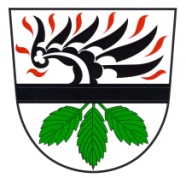 Smiřice, 503 03IČ:00268755Tel.: 725 862 068Email: ou.habrina@centrum.czVýroční zpráva Obecního úřadu Habřinao činnosti v oblasti poskytování informací podle § 18 zákona č. 106/1999 Sb.,o svobodném přístupu k informacím, ve znění pozdějších předpisů, za rok 20171. § 18 odst. 1 písm. a)Počet podaných žádostí o informace a počet vydaných rozhodnutí o odmítnutí žádosti:Podána 1 žádost, nebylo vydáno žádné rozhodnutí o odmítnutí žádosti.2. § 18 odst. 1 písm. b)Počet podaných odvolání proti rozhodnutí: 03. § 18 odst. 1 písm. c)Opis podstatných částí každého rozsudku soudu ve věci přezkoumání zákonnosti rozhodnutí povinného subjektu o odmítnutí žádosti o poskytnutí informace a přehled všech výdajů, které povinný subjekt vynaložil v souvislosti se soudními řízeními o právech a povinnostech podle tohoto zákona, a to včetně nákladů na své vlastní zaměstnance a nákladů na právní zastoupení: 04. § 18 odst. 1 písm. d)Výčet poskytnutých výhradních licencí, včetně odůvodnění nezbytnosti poskytnutí výhradnílicence: 05. § 18 odst. 1 písm. e)Počet stížností podaných podle § 16a zákona, důvody jejich podání a stručný popis způsobujejich vyřízení: 06. § 18 odst. 1 písm. f)Další informace vztahující se k uplatňování tohoto zákona:Žádosti ve smyslu výše uvedeného zákona přijímá podatelna Obecního úřadu Habřina.V Habřině dne 31. března 2018 Hana Vránovástarostka